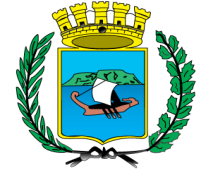 COMUNE DI OLBIAZona Omogenea Olbia –TempioSETTORE CULTURA, PUBBLICA ISTRUZIONE E SPORTMANIFESTAZIONE DI INTERESSE PER LA PARTECIPAZIONE AIBANDI COMUNITARI  2021 Il Comune di Olbia,  con l’obiettivo di favorire la massimizzazione delle ricadute economiche sul territorio comunale e la crescita culturale dei cittadini derivanti dall’attivazione di progetti finanziati con risorse comunitarie,  ha interesse ad avviare delle collaborazioni pubblico-private. Il presente avviso attiva pertanto una procedura finalizzata ad acquisire esclusivamente manifestazioni di interesse da parte di soggetti privati, pubblici, o a partecipazione mista pubblico-privata e non comporta alcun diritto a stabilire collaborazioni di alcun genere con il Comune di Olbia.I soggetti interessati potranno essere chiamati a collaborare alla realizzazione delle seguenti attività:1. sviluppo di idee progettuali da promuovere su bandi europei di specifico interesse del Comune.2. supporto alla ricerca e costruzione del partenariato e alla predisposizione della proposta progettuale.  3. supporto nella gestione dei progetti in caso di approvazione e finanziamento degli stessi.Programmi di interesse  -ERASMUS +  Settore: Educazione, formazione continua, mobilità, sport, giovani.-EUROPE FOR CITIZEN Settore:Cittadinanza, Sociale,cultura, media,sport, post-formazione, giovani, diritti umani.PropostaGli interessati dovranno proporre una scheda- progetto di massima con indicazione di seguenti elementi: Programma AzioneData di scadenza per la presentazione delle candidature Proposta composizione del partenariato con specifica dei ruoli Modalità di reclutamento dei partner esteriAbstract progettuale con indicazione degli stakeholders Cofinanziamento in termini di beni materiali o immateriali da parte dei partner (ove previsto)ValutazioneLe proposte saranno valutate da una commissione sulla base dei seguenti indicatori:Coerenza con gli obiettivi strategici del Comune di Olbiaesperienza di partecipazione a progetti europei, maturata nelle seguenti attività:redazione di progetti comunitari, con indicazione dei programmi e dei bandi in relazione ai quali il progetto è stato presentato; gestione e monitoraggio dei progetti europei, con particolare riferimento alla gestione amministrativa e finanziaria degli stessi;capacità di gestione di partenariati internazionali; realizzazione di attività di comunicazione e diffusione dei risultati dei progetti europei, con specifiche competenze nell'organizzazione e gestione di eventi transnazionali;apporto di un contributo rilevante in termini di capacità o competenza tecnica e/o professionale nella realizzazione di progetti;esperienze pluriennali (nello specifico altri progetti similari) del soggetto proponente; curriculum vitae degli esperti che svolgono per il soggetto proponente attività attinenti la manifestazione di interesse.Requisiti di partecipazionePossono presentare manifestazione di interesse persone giuridiche private, persone giuridiche pubbliche, società miste (a partecipazione pubblico-privata).Le persone giuridiche private non devono essere soggette ad amministrazione controllata, amministrazione straordinaria senza continuazione dell'esercizio, concordato preventivo, fallimento o liquidazione (anche volontaria), né devono aver riportato condanne nei precedenti 5 anni o essere sottoposte a procedimenti giudiziari.I requisiti devono essere posseduti alla data di presentazione della manifestazione di interesse.IstruttoriaLe manifestazioni di interesse dovranno indicare la denominazione del Programma e dell’Azione e  dovranno pervenire almeno 30 giorni prima della data di scadenza per la presentazione delle candidature.Le proposte saranno sottoposte ad istruttoria da parte del Settore Cultura , Pubblica Istruzione e Sport- Servizio Politiche Giovanili, del Comune di Olbia.Il procedimento  non intende porre in essere alcuna procedura concorsuale e non prevede graduatorie, attribuzioni di punteggio e/o altre classificazioni di merito.La scelta del partner  non comporta altresì diritto alcuno di ottenere un incarico professionale da parte del Comune di OLBIA.Modalità di presentazioneLe proposte dovranno essere spedite a mezzo PEC al seguente indirizzo:Comune di Olbia- Settore Cultura, Pubblica Istruzione e Sport – Servizio Politiche Giovanili, via Dante n. 1-Olbia- PEC comune.olbia@actaliscertymail.it Questo indirizzo e-mail è protetto dallo spam bot. Abilita Javascript per vederlo. Trattamento dei dati Trattamento dei dati personaliIl Comune di OLBIA informa che i dati forniti dai candidati nel procedimento di selezione saranno oggetto di trattamento da parte del Settore Cultura , Pubblica Istruzione e Sport -Servizio Politiche Giovanili nell’ambito delle norme vigenti, esclusivamente per le finalità connesse alla selezione e per le eventuali successive forme di collaborazione.Scadenza pubblicazione del presente avviso : 31.12.2021Responsabile del Servizio D.ssa Maria Antonietta Malduca tel. 52056- Fax 078952345 e-mail amalduca@comune.olbia.ot.itIl DirigenteDr. Michele Baffigo